SolutionDesign FMEA RPN and MitigationThe creation of the sleeve (idea #2) to protect the control wires mitigated three of the failure modes.  Idea #1 was rejected as not practical from a business perspective.  Idea #3 was rejected since it greatly increased probability of occurrence while only slightly decreasing severity.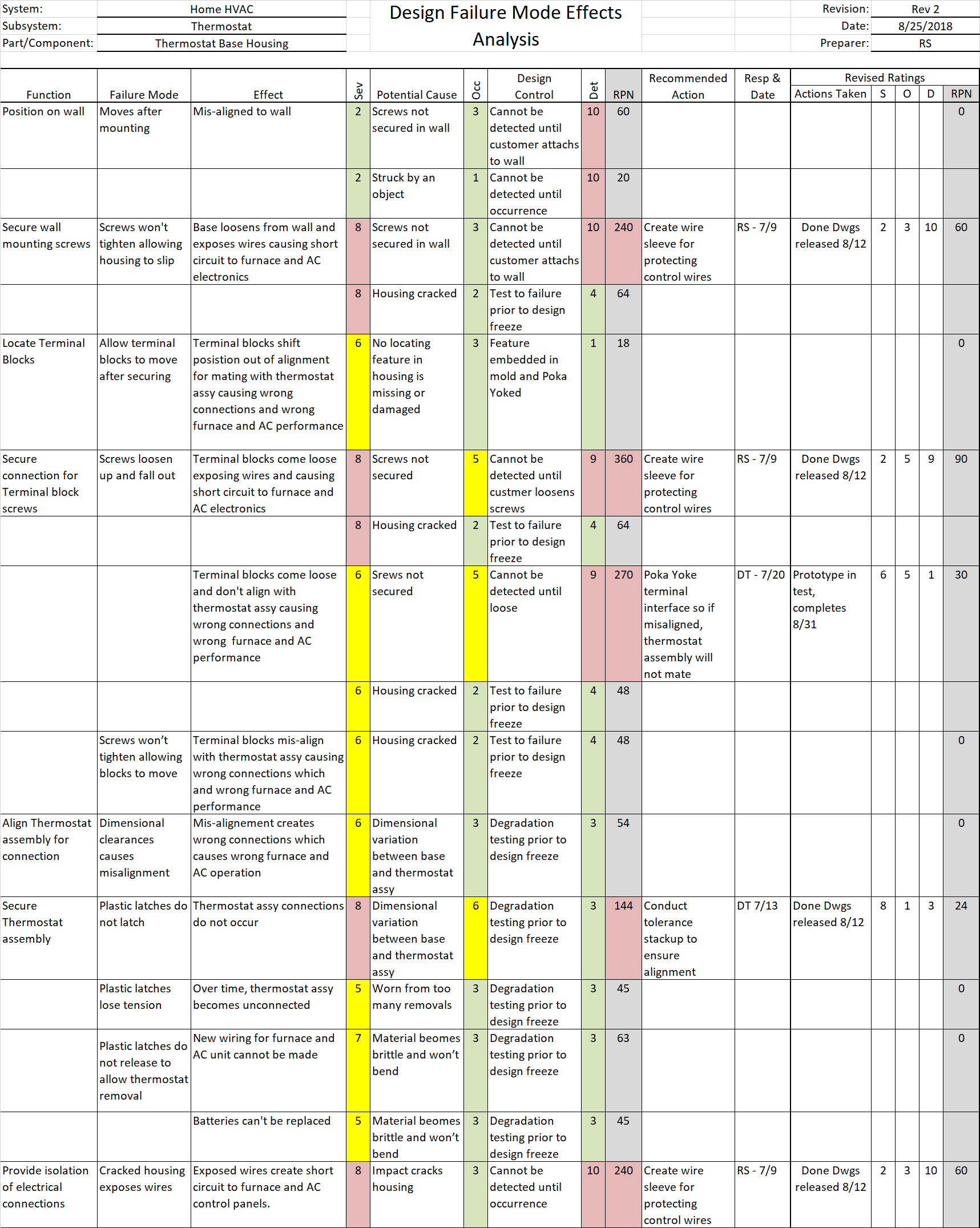 